AMENDMENT NO. 143The following instruments are separate instruments in the Federal Register of Legislative Instruments and are known collectively in the Food Standards Gazette as Amendment No. 143.TABLE OF CONTENTSFood Standards (Application A1083 – Maximum Residue Limits for Blueberries & Raspberries) VariationISSN 1446-9685© Commonwealth of Australia 2013This work is copyright.  You may download, display, print and reproduce this material in unaltered form only (retaining this notice) for your personal, non-commercial use or use within your organisation.  All other rights are reserved.  Requests and inquiries concerning reproduction and rights should be addressed to The  Officer, Food Standards Australia New ,  ACT 2610 or by email information@foodstandards.gov.au.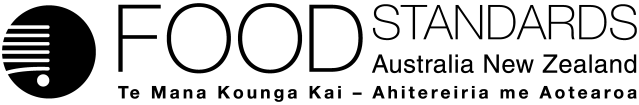 Food Standards (Application A1083 – Maximum Residue Limits for Blueberries and Raspberries) VariationThe Board of Food Standards Australia New Zealand gives notice of the making of this variation under section 92 of the Food Standards Australia New Zealand Act 1991. The Standard commences on the date specified in clause 3 of this variation.Dated 2 September 2013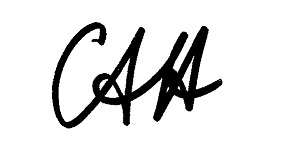 Standards Management OfficerDelegate of the Board of Food Standards Australia New ZealandNote: This variation will be published in the Commonwealth of Australia Gazette No. FSC 85 on 5 September 2013. This means that this date is the gazettal date for the purposes of clause 3 of the variation. 1	NameThis instrument is the Food Standards (Application A1083 – Maximum Residue Limits for Blueberries and Raspberries) Variation.2	Variation to Standards in the Australia New Zealand Food Standards CodeThe Schedule varies Standard 1.4.2 in the Australia New Zealand Food Standards Code.3	CommencementThe variation commences on the date of gazettal. SCHEDULE[1]	Standard 1.4.2 is varied by inserting in Schedule 1 for each of the following chemicals the foods and associated MRLs in alphabetical order“”“”“”“”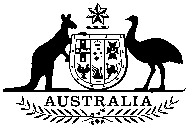 Commonwealthof AustraliaGazetteNo. FSC 85, Thursday, 5 September 2013Published by Commonwealth of AustraliaNo. FSC 85, Thursday, 5 September 2013Published by Commonwealth of AustraliaFOOD STANDARDS AzoxystrobinAzoxystrobinBlueberries5BifenthrinBifenthrinRaspberries, red, black1FenhexamidFenhexamidBlueberries5FludioxonilCommodities of animal origin: Sum of fludioxonil and oxidisable metabolites, expressed as fludioxonil Commodities of plant origin: FludioxonilBlueberries2